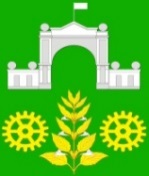                                Совет Вимовского сельского поселения         Усть-Лабинского районаР Е Ш Е Н И Е«12» августа 2015года							                      №4п. Вимовец 						                Протокол №17О создании водопроводных сетей инженерно-техническогои пожарного обеспеченияВ соответствии федеральными законами №261-ФЗ от 23.11.2009 года "Об энергосбережении и о повышении энергетической эффективности, и о внесении изменений в отдельные законодательные акты Российской Федерации", №69-ФЗ от 21.12.1994 года "О пожарной безопасности", Совет Вимовского сельского поселения Усть-Лабинского района р е ш и л:1. Для упорядочения контроля за холодным водоснабжением, провести реконструкцию кранов общего пользования работающих без приборов учета в пожарные гидранты.2. Создать комиссию из числа депутатов и сотрудников МБУ «Старт» для уточнения количества кранов общего пользования работающих без приборов учета.3. Назначить директора МБУ «Старт» (Коржова М.В.) ответственным за проведение монтажных работ.4. Решение вступает в силу со дня его обнародования.Глава Вимовского сельского поселенияУсть-Лабинского района                                                                      Е.В. МарушковПРИЛОЖЕНИЕ к решению Совета Вимовского сельского поселения Усть-Лабинского районаот 12.08.2015 г. №4протокол №17Состав комиссии по уточнению количества кранов общего пользования работающих без приборов учетаЧернов Павел Иванович, председатель комиссииДепутат Вимовского сельского поселения Усть-Лабинского района Сергеева Галина Борисовна, заместитель председателяДепутат Вимовского сельского поселения Усть-Лабинского районаЧлены комиссии Члены комиссии Зайцева Людмила Германовна Депутат Вимовского сельского поселения Усть-Лабинского районаКоржова Марина Вячеславовна Директор МБУ «Старт»Морозан Варвара Александровна Главный Бухгалтер МБУ «Старт»